Publicado en Barcelona el 14/07/2014 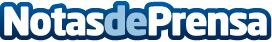 BeIN Fashionist Society, la red social para fans de la moda.BeIN Fashionist Society es una red social para fans de moda, donde se encuentran las influencers más estilosas y lo último en tendencias. 

El accesorio perfecto para fashionistas que deseen expresar su creatividad, BeIN permite diseñar originales looks a partir de un catálogo con las marcas más in del mundo. ¿Y lo mejor de todo? BeIN premia la creatividad con puntos que dan acceso a distintos niveles e increíbles beneficios, como gadgets, descuentos y exclusivos sorteos.Datos de contacto:Mayte Bellera0034 651 69 16 68Nota de prensa publicada en: https://www.notasdeprensa.es/bein-fashionist-society-la-red-social-para-fans-de-la-moda Categorias: Moda Comunicación Sociedad E-Commerce Dispositivos móviles http://www.notasdeprensa.es